2018. október 31.Az akvárium betelepítéseEzt a szakköri foglalkozást nagy izgalommal várták a gyerekek. Elsőként egy kisebb méretű akváriumot rendeztünk be, hogy könnyebb legyen megtanulni az akvárium betelepítésének szabályait és az üzemeltetését. A gyerekek nagy izgalommal rendezték be az akváriumot és helyezték el benne a szűrőt és a növényeket. A halakat kicsit később telepítettük bele, és érdeklődve figyelték, hogy érzik magukat. Pontos méréssel állították be a víz hőfokát és kétféle haleledelt is kipróbáltak a halak etetésénél.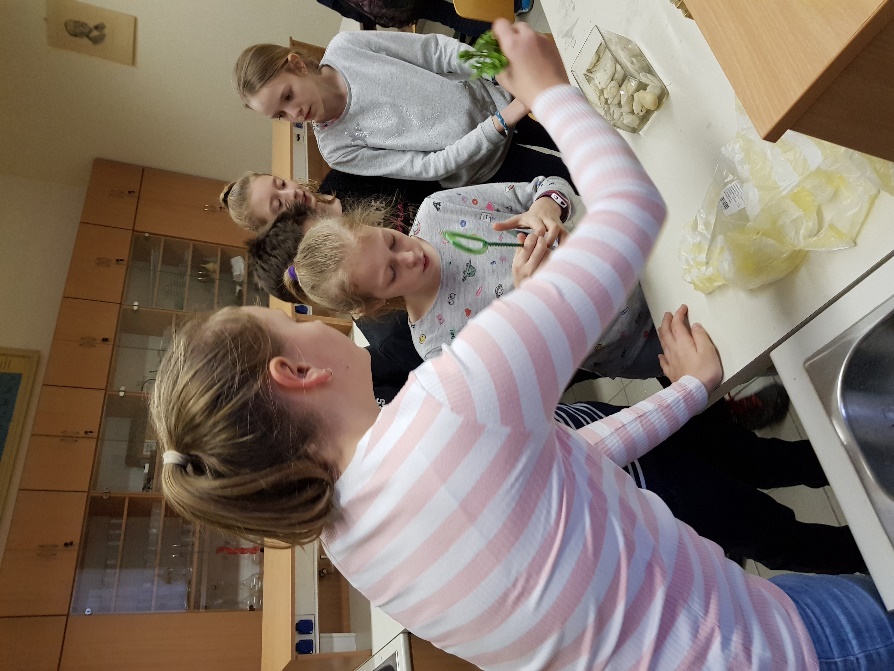 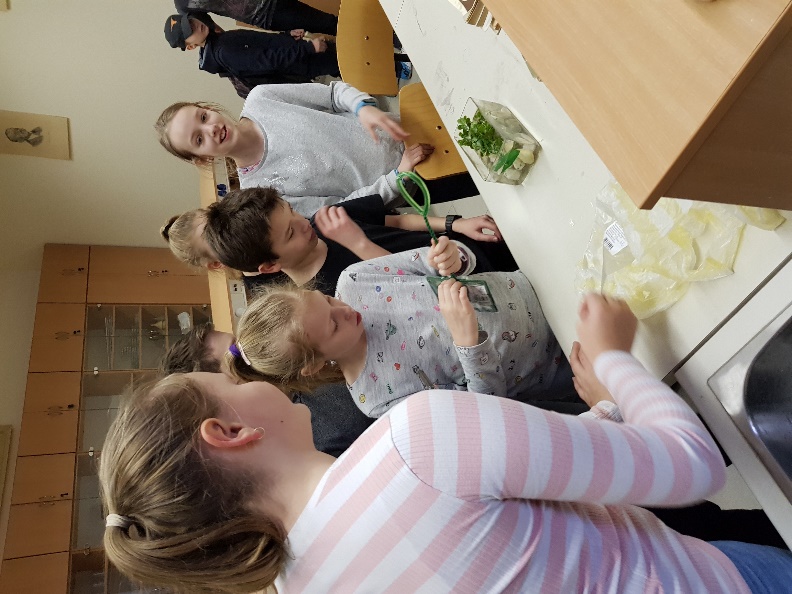 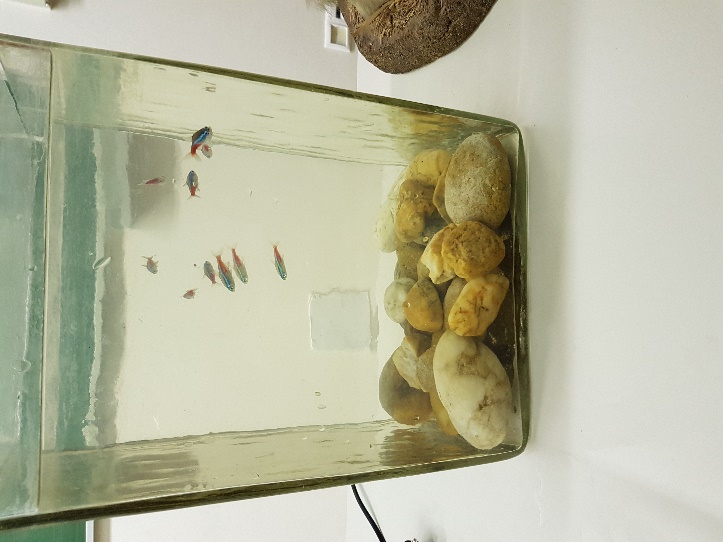 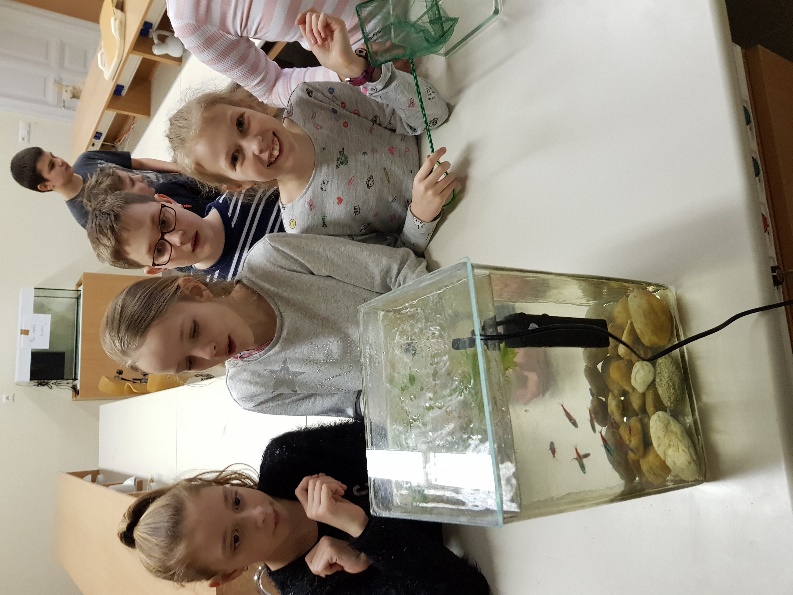 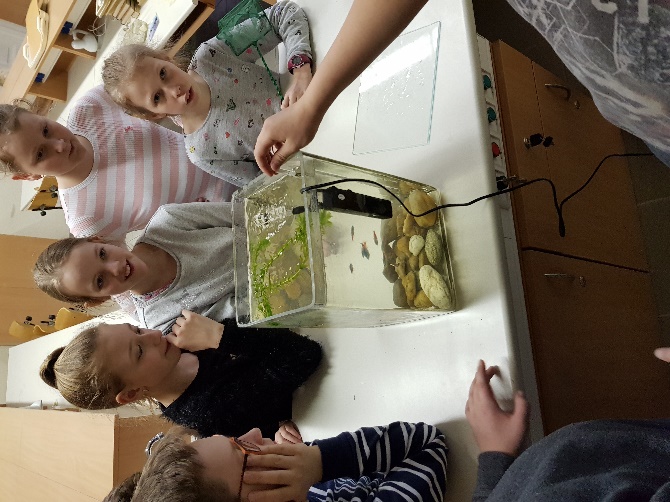 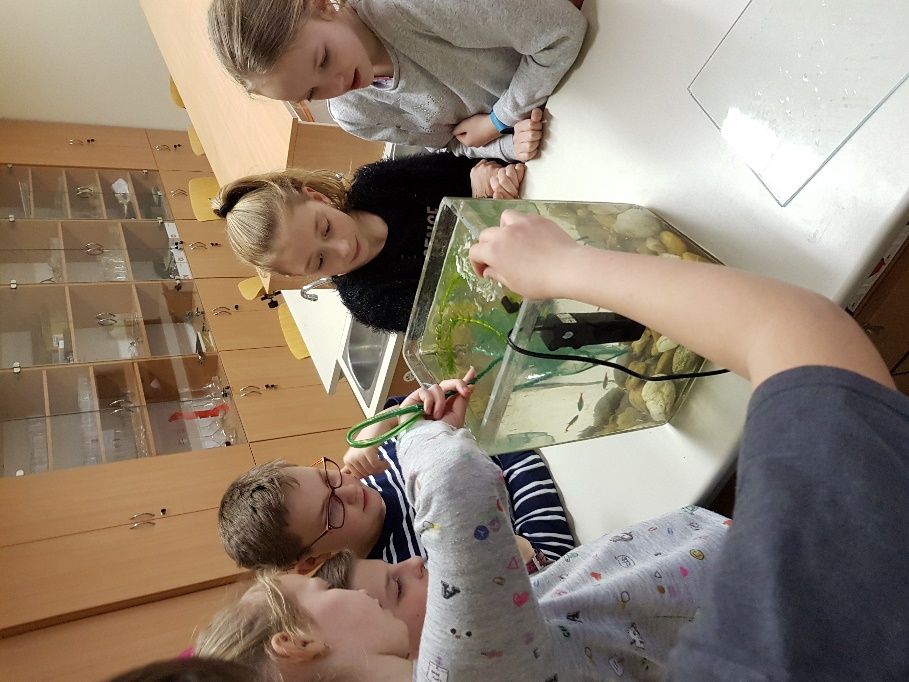 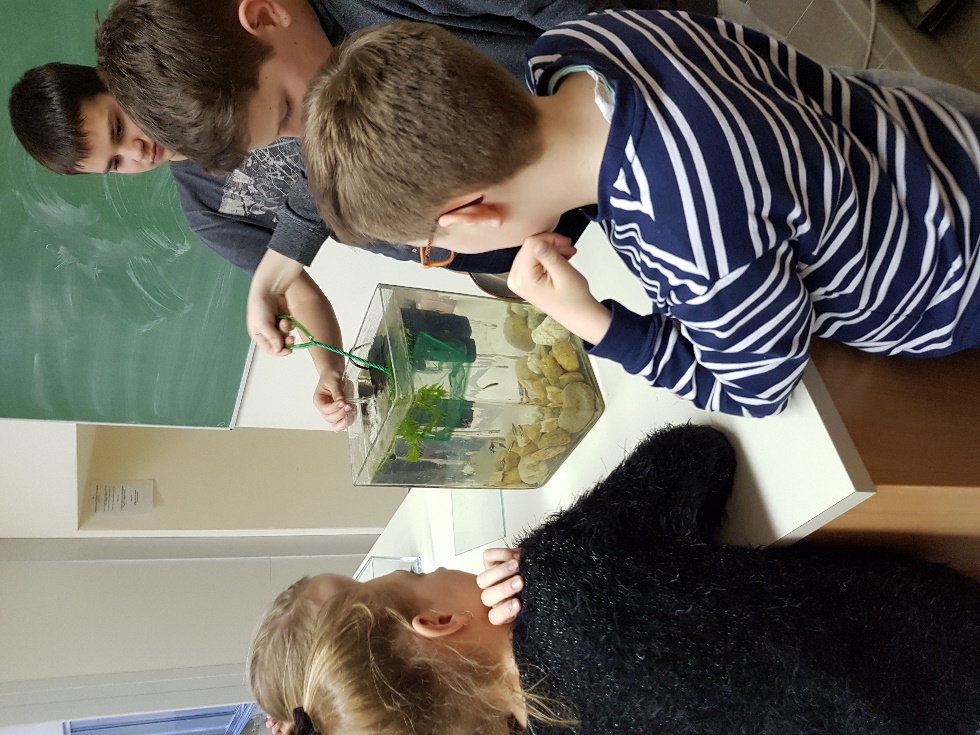 